Тема: ЛЕТО 1.Выучить стихотворение.Отчего так много света?Отчего вдруг так тепло?От того, что это летоНа все лето к нам пришлоОт того и каждый деньВсе длиннее, что ни деньНу а ночи,Ночь от ночиВсе короче и короче.2.Перечисли времена года по порядку, начиная с лета. Назови летние месяцы. Какая погода летом?. Назови летние явления природы (осадки, радуга, гроза, туман, что бывает утром на траве, почему…) Что делают люди летом в огороде, в саду, в городе? Какие летние развлечения ты знаешь? Как ты проводишь лето? Как одеваются люди летом?Отвечай на вопросы полным предложением.3. Подбери признаки:Лето (какое?), дождь (какой?), погода (какая?)4.Подбери действие Дождь( что делает?)…Солнце( что делает?)..Дети летом (что делают?)…Цветы( что делают?)…5.Подумай и ответь , бывают ли летом:Пасмурные дни, листопад, грозовые тучи, туман, снежная буря, ледоход, проталины, ветер, дождь, паутины, пение птиц, звери делают запасы на зиму.  6.Что сначала, что потом?Осень – лето, радуга – дождь, варить уху – ловить рыбу, поливать – цветы – сажать цветы, умываться – просыпаться, сушить купальную одежду – купаться.7.Составь предложения из слов.Лето, стоять, теплое. Плыть, по волны, плот. Река, в, дети, купаться.8.Придумай свои предложения о лете.9.Перескажи текст в правильной последовательности:                                                    Рыбалка.Щуку положили в ведро, принесли домой. Они взяли удочку и ведро. На реке они поймали большую щуку. Паша и Леша пошли на реку.10.Нарисуй картину «Лето»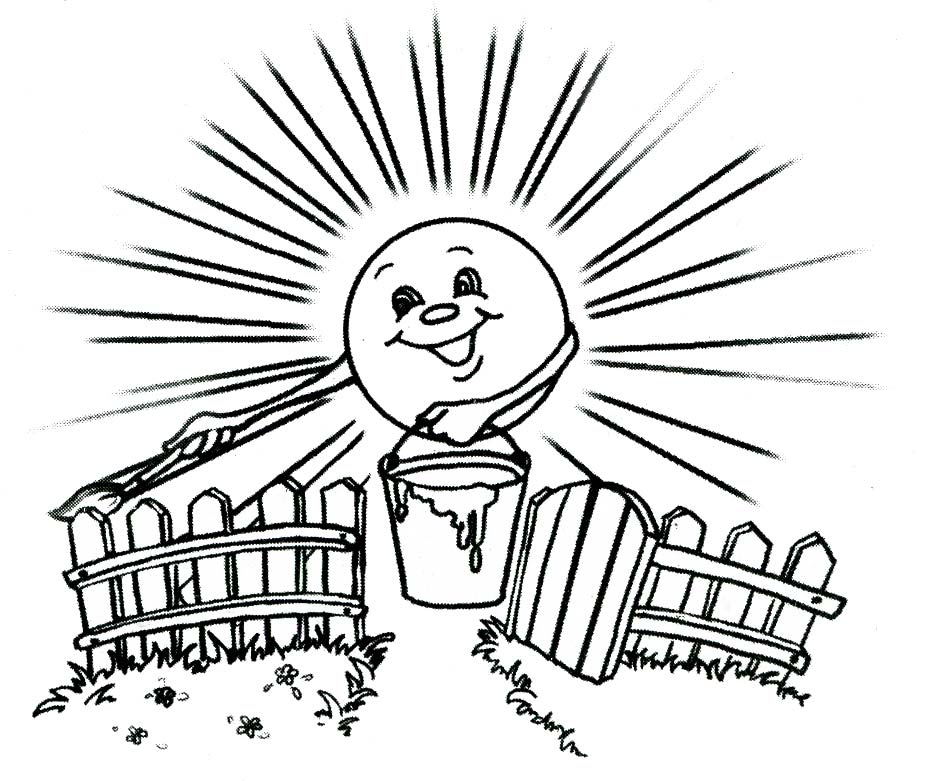 Раскрась  забор цветами лета.Составь рассказ по опорным картинкам.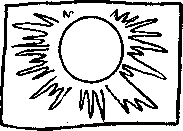 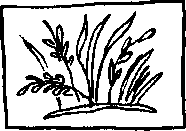 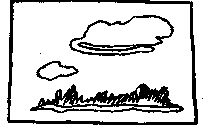 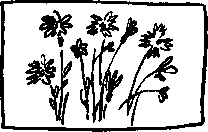 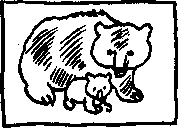 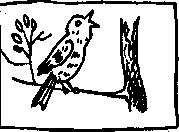 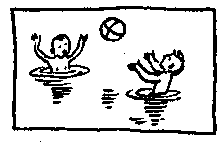 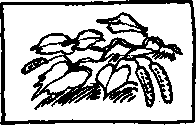 